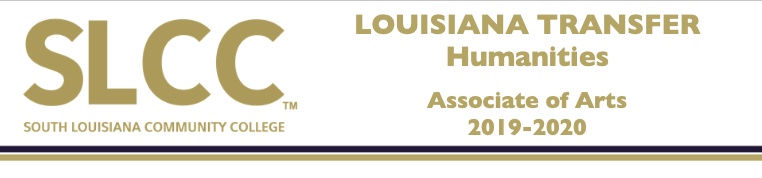 DEGREE NOTES:  This degree plan is an academic planning resource. The applicable edition of the college catalog is the official source for all degree requirements. The college reserves the right to change, modify, or alter this resource without notice.  The college strongly encourages students to consult their advisors for questions regarding degree completion.  OAA5/19GENERAL EDUCATION COURSES- A grade of "C" or higher is required for all courses in this block.GENERAL EDUCATION COURSES- A grade of "C" or higher is required for all courses in this block.GENERAL EDUCATION COURSES- A grade of "C" or higher is required for all courses in this block.GENERAL EDUCATION COURSES- A grade of "C" or higher is required for all courses in this block.GENERAL EDUCATION COURSES- A grade of "C" or higher is required for all courses in this block.ENGL 1010 Rhetoric & Composition 3 CreditsGrade Earned:ENGL 1020Composition and Critical Thought3 CreditsGrade Earned:ENGL Literature 2XXX (3 Credits)Choose from General Education courses: ENGL Literature (ENGL 2XXX) except ENGL 2045 and ENGL 2070.List Course:3 CreditsGrade Earned:MATH 1105College Algebra3 CreditsGrade Earned:MATH XXXX (3 Credits)Choose from General Education Courses: Math (MATH) course at a higher level than MATH 1105 except MATH 1107 or MATH 2007.List Course:3 CreditsGrade Earned:Fine Arts (3 Credits)Choose from General Education courses: Fine Arts, (ARTS) except ARTS 2000, Music (MUSC), or Theater (THEA).List Course:3 CreditsGrade Earned:Natural/Physical Science (9 Credits)Choose from General Education courses:  Biology (BIOL), Chemistry (CHEM), Environmental Science (ENSC), Geology (GEOL), Physical Science (PHSC), or Physics (PHYS). Two courses in a natural/physical science sequence; one course in an area, natural/physical, not previously selected.List Course:3 CreditsGrade Earned:Natural/Physical Science (9 Credits)Choose from General Education courses:  Biology (BIOL), Chemistry (CHEM), Environmental Science (ENSC), Geology (GEOL), Physical Science (PHSC), or Physics (PHYS). Two courses in a natural/physical science sequence; one course in an area, natural/physical, not previously selected.List Course:3 CreditsGrade Earned:Natural/Physical Science (9 Credits)Choose from General Education courses:  Biology (BIOL), Chemistry (CHEM), Environmental Science (ENSC), Geology (GEOL), Physical Science (PHSC), or Physics (PHYS). Two courses in a natural/physical science sequence; one course in an area, natural/physical, not previously selected.List Course:3 CreditsGrade Earned:Humanities (6 Credits)Choose from General Education courses: History (HIST), Communications (CMCN), French (FREN), Spanish (SPAN), or ENGL Literature (ENGL 2XXX) except ENGL 2070.List Course:3 CreditsGrade Earned:Humanities (6 Credits)Choose from General Education courses: History (HIST), Communications (CMCN), French (FREN), Spanish (SPAN), or ENGL Literature (ENGL 2XXX) except ENGL 2070.List Course:3 CreditsGrade Earned:Social/Behavioral Science (6 Credits)Choose from General Education courses: Anthropology (ANTH), Criminal Justice (CJUS), Economics (ECON), Geography (GEOG), Political Science (POLI), Psychology (PSYC), or Sociology (SOCI).List Course:3 CreditsGrade Earned:Social/Behavioral Science (6 Credits)Choose from General Education courses: Anthropology (ANTH), Criminal Justice (CJUS), Economics (ECON), Geography (GEOG), Political Science (POLI), Psychology (PSYC), or Sociology (SOCI).List Course:3 CreditsGrade Earned:TOTAL GENERAL EDUCATION CREDITS39MAJOR COURSES- A grade of "C" or higher is required for all courses in this block.MAJOR COURSES- A grade of "C" or higher is required for all courses in this block.MAJOR COURSES- A grade of "C" or higher is required for all courses in this block.MAJOR COURSES- A grade of "C" or higher is required for all courses in this block.MAJOR COURSES- A grade of "C" or higher is required for all courses in this block.Humanities (15 Credits)Choose from General Education courses: History (HIST), Communications (CMCN), French (FREN), Spanish (SPAN), or ENGL Literature (ENGL 2XXX) except ENGL 2070.List Course:3 CreditsGrade Earned:Humanities (15 Credits)Choose from General Education courses: History (HIST), Communications (CMCN), French (FREN), Spanish (SPAN), or ENGL Literature (ENGL 2XXX) except ENGL 2070.List Course:3 CreditsGrade Earned:Humanities (15 Credits)Choose from General Education courses: History (HIST), Communications (CMCN), French (FREN), Spanish (SPAN), or ENGL Literature (ENGL 2XXX) except ENGL 2070.List Course:3 CreditsGrade Earned:Humanities (15 Credits)Choose from General Education courses: History (HIST), Communications (CMCN), French (FREN), Spanish (SPAN), or ENGL Literature (ENGL 2XXX) except ENGL 2070.List Course:3 CreditsGrade Earned:Humanities (15 Credits)Choose from General Education courses: History (HIST), Communications (CMCN), French (FREN), Spanish (SPAN), or ENGL Literature (ENGL 2XXX) except ENGL 2070.List Course:3 CreditsGrade Earned:Social/Behavioral Science or Humanities (6 Credits)Choose from General Education courses: Anthropology (ANTH), Criminal Justice (CJUS), Economics (ECON), Geography (GEOG), Political Science (POLI), Psychology (PSYC), or Sociology (SOCI). Or Choose from General Education courses: History (HIST), Communications (CMCN), French (FREN), Spanish (SPAN), or ENGL Literature (ENGL 2XXX) except ENGL 2070.List Course:3 CreditsGrade Earned:Social/Behavioral Science or Humanities (6 Credits)Choose from General Education courses: Anthropology (ANTH), Criminal Justice (CJUS), Economics (ECON), Geography (GEOG), Political Science (POLI), Psychology (PSYC), or Sociology (SOCI). Or Choose from General Education courses: History (HIST), Communications (CMCN), French (FREN), Spanish (SPAN), or ENGL Literature (ENGL 2XXX) except ENGL 2070.List Course:3 CreditsGrade Earned:TOTAL MAJOR CREDITS 21Associate of Arts – Louisiana Transfer TOTAL DEGREE CREDITS Associate of Arts – Louisiana Transfer TOTAL DEGREE CREDITS 60